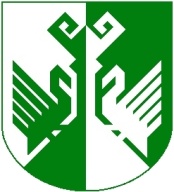 от 23 ноября 2018 года №357Об утверждении Административного регламентапо предоставлению муниципальной услуги« Выдача разрешения на ввод объекта в эксплуатацию»В целях регулирования оказания муниципальной услуги администрации муниципального образования, в соответствии с Федеральными  законами от 27 июля 2010 года № 210-ФЗ «Об организации предоставления государственных и муниципальных услуг»,  от 29 декабря 2017 года № 479-ФЗ «О внесении изменений в Федеральный закон «Об организации предоставления государственных и муниципальных услуг» в части закрепления возможности предоставления в многофункциональных центрах предоставления государственных и муниципальных услуг нескольких государственных (муниципальных) услуг посредством подачи заявителем единого заявления», Федеральным законом от 03 августа 2018 года № 340-ФЗ «О внесении изменений в Градостроительный кодекс Российской Федерации и отдельные законодательные акты Российской Федерации» администрация Сернурского муниципального района постановляет:1. Утвердить прилагаемый Административный регламент по предоставлению муниципальной услуги «Выдача разрешения на ввод объекта в эксплуатацию».2. Признать утратившим силу постановление администрации муниципального образования «Сернурский муниципальный район» от 11 июля 2018 года № 226 «Об утверждении административного регламента предоставления муниципальной услуги «Выдача разрешения на ввод объекта в эксплуатацию».3. Разместить настоящее постановление на официальном сайте муниципального образования «Сернурский муниципальный район» в информационно-телекоммуникационной сети «Интернет», на информационном стенде администрации муниципального образования «Сернурский муниципальный район».4. Контроль за исполнением настоящего постановления возложить на первого заместителя главы администрации муниципального образования «Сернурский муниципальный район» Кугергина А.В.5. Настоящее постановление вступает в силу после его официального опубликования (обнародования).Глава администрации      Сернурского муниципального района                                                               С.АдигановКалинин С.И.(883633)9-89-72СОГЛАСОВАНО:Первый заместитель главы администрации муниципального образования «Сернурский муниципальный район»                                       		А.В. Кугергин		23.11.2018 г.Главный специалист администрации муниципального образования «Сернурский муниципальный район»                                       		О.А. Андреева		23.11.2018 г.УТВЕРЖДЕНпостановлением администрации Сернурского муниципального районаот 23.11.2018 г. № 357АДМИНИСТРАТИВНЫЙ РЕГЛАМЕНТпредоставления муниципальной услуги«Выдача разрешения на ввод объекта в эксплуатацию»I. Общие положения1.1. Предмет регулирования регламентаАдминистративный регламент предоставления муниципальной услуги по подготовке и выдаче разрешения на ввод объекта в эксплуатацию (далее – Регламент)  устанавливает сроки и последовательность административных процедур и административных действий Администрации муниципального образования «Сернурский муниципальный район» (далее - Администрация), порядок взаимодействия между его структурными подразделениями и должностными лицами, а также взаимодействие Администрации с заявителями, органами государственной власти, органами местного самоуправления в Республике Марий Эл, а также учреждениями и организациями при предоставлении муниципальной услуги.1.2. Круг заявителейЗаявителями на предоставление муниципальной услуги являются физические и юридические лица, являющиеся застройщиками в соответствии с требованиями действующего законодательства.1.3. Требования к порядку информирования о предоставлении муниципальной услуги 1.3.1. Сведения о месте  нахождения, графике работы, телефонах  для  справок  и  консультаций, справочных телефонах структурных подразделений, официальном  сайте, электронной почте Администрации.а) Место нахождения Администрации: Республика Марий Эл, Сернурский район, пгт. Сернур, ул. Комсомольская, д. 10.Почтовый адрес для направления документов и обращений: 425450, Республика Марий Эл, Сернурский район, пгт. Сернур, ул. Комсомольская, д. 10.б)  График работы:  Рабочие дни: понедельник – пятница с 8.00 до 17.00.Приемные дни: вторник – четверг с 9.00 до 16.00Обеденный перерыв: 12.00-13.00Выходные дни: суббота, воскресенье Администрация не работает в нерабочие праздничные дни.Продолжительность рабочего дня непосредственно предшествующего нерабочему праздничному дню, уменьшается на один час.Телефон: +7-83633-9-89-72.При совпадении выходного и нерабочего праздничного дней выходной день переносится на следующий после праздничного рабочий день, за исключением выходных дней, совпадающих с нерабочими праздничными днями, указанными в абзацах втором и третьем части первой статьи 112 Трудового кодекса Российской Федерации. Правительство Российской Федерации переносит два выходных дня из числа выходных дней, совпадающих с нерабочими праздничными днями, указанными в абзацах втором и третьем части первой статьи 112 Трудового кодекса Российской Федерации, на другие дни в очередном календарном году в порядке, установленном частью пятой указанной статьи.в)  Справочные телефоны Администрации: отдел ГО ЧС, архитектуры и экологической безопасности – 
+7-83633-9-89-72;г) адрес электронной почты Администрации: sernur12_adm@mail.ru.1.3.2.Порядок получения информации заявителями по вопросам предоставления муниципальной услуги и услуг, которые являются необходимыми и обязательными для предоставления муниципальной услуги, сведений о ходе предоставления указанных услугИнформацию о порядке получения информации по вопросу предоставления  муниципальной услуги и услуг, которые являются необходимыми и обязательными для предоставления муниципальной услуги, а также о ходе её предоставления можно получить непосредственно в Администрации:- при личном обращении;- по письменным обращениям заявителей;- с использованием средств телефонной связи;- посредством электронной почты. При осуществлении информирования на личном приеме  должностное лицо и (или) работник Администрации обязано: представиться, указав должность, фамилию, имя и отчество, наименование структурного подразделения Администрации, сотрудником которого он является; дать ответы на заданные заявителем вопросы. В случае, если подготовка ответа на заданные вопросы требует продолжительного времени (более 30 минут), заявителю должно быть предложено обратиться письменно либо назначить для получения информации в другое удобное для него время; по окончании разговора должностное лицо и (или) работник Администрации должно кратко подвести итог разговора;вести разговор в вежливой и корректной форме, лаконично,    по существу вопроса. Если поставленные заявителем вопросы не входят   в компетенцию Администрации, должностное лицо и (или) работник Администрации информирует заявителя о невозможности предоставления сведений и разъясняет ему право обратиться в орган, в компетенцию которого входят ответы на поставленные вопросы. Максимальный срок ожидания в очереди при подаче  запроса о предоставлении муниципальной услуги и при получении результата предоставления муниципальной услуги должен составлять не более 30 минут. При этом должен быть обеспечен прием всех обратившихся лиц не позднее, чем за 30 минут до окончания рабочего дня.  При осуществлении информирования по телефону  должностное лицо и (или) работник Администрации обязано: -представиться, назвав свою фамилию, имя, отчество, должность;  -выслушать и уточнить, при необходимости, суть вопроса; -вежливо, корректно и лаконично дать ответ по существу вопроса; -при невозможности в момент обращения ответить на поставленный вопрос предложить собеседнику перезвонить в конкретный день и в определенное время и к назначенному сроку подготовить ответ по вышеуказанным вопросам.Должностное лицо и (или) работник Администрации вправе предложить собеседнику представиться.  В случае, если заявитель не удовлетворен информацией, предоставленной ему на устном приеме или по телефону, должностное лицо и (или) работник Администрации предлагает подготовить письменное обращение   по интересующим его вопросам. При информировании по письменным запросам ответ направляется в адрес Заявителя в срок, не превышающий 30 календарных дней со дня регистрации письменного запроса.  Должностное лицо и (или) работник Администрации при осуществлении информирования обязано ответить на следующие вопросы: о порядке обращения за получением муниципальной услуги, включая информацию о графике работы и местонахождении Администрации; о требованиях к Заявителю; о перечне документов, необходимых для получения муниципальной услуги, и требованиях к их оформлению;о перечне нормативных правовых актов, регулирующих оказание муниципальной услуги;о сроках и условиях предоставления муниципальной услуги должностное лицо и (или) работник Администрации, осуществляющее информирование (посредством телефона или лично) по вопросам предоставления муниципальной услуги, должно корректно и внимательно относится к заявителям, не унижая их чести и достоинства. Информирование должно проводиться без больших пауз, лишних слов и эмоций.Публичное информирование осуществляется путем привлечения средств массовой информации — радио либо публикации информационных материалов в средствах массовой информации, включая страницу Администрации в информационно- телекоммуникационной сети официального интернет-портала Республики Марий Эл.1.3.3. Порядок, форма и место размещения информацииПорядок, форма и место размещения информации определены настоящим Административным регламентом.Информация о процедуре предоставления муниципальной услуги сообщается по номерам телефонов для справок (информаций) +7-83633-9-89-72, а также размещается на страницы Администрации в информационно- телекоммуникационной сети официального интернет-портала Республики Марий Эл http://mari-el.gov.ru/sernur, публикуется в официальном печатном издании муниципального образования «Сернурский  муниципальный район» – районных газетах «Край Сернурский» и «Шернур Вел» и в раздаточных информационных материалах.В сети Интернет, а также в федеральной государственной информационной системе «Единый портал государственных и муниципальных услуг (функций)» размещается информация:о местонахождении и графике работы Администрации, а также следующая информация:текст административного регламента;блок-схема и краткое описание порядка предоставления муниципальной услуги;перечень документов, необходимых для предоставления муниципальной услуги;образцы форм  документов, необходимых для предоставления муниципальной услуги.II. Стандарт предоставления муниципальной услуги2.1. Наименование муниципальной услугиМуниципальная услуга «Выдача разрешения на ввод объекта в эксплуатацию» (далее – муниципальная услуга).2.2. Наименование органа по предоставлению муниципальной услугиПредоставление муниципальной услуги осуществляет Администрация муниципального образования «Сернурский муниципальный район» (далее – Администрация).Предоставление муниципальной услуги осуществляется во взаимодействии заявителя, Администрации с:- Управлением Федеральной службы государственной регистрации, кадастра и картографии по Республике Марий Эл;- Автономным учреждением Республики Марий Эл «Управление государственной экспертизы проектной документации и результатов инженерных изысканий»;- ООО «Газпром газораспределение Йошкар-Ола»;- ОАО «МРСК Центра и Приволжья»;- ОАО «Энергия»;- Муниципальным унитарным предприятием «Сернурводоканал»;- ПАО «Ростелеком»;- Администрациями городского и сельских поселений, входящих в состав Сернурского муниципального района.2.3. Результат предоставления муниципальной услугиРезультатом предоставления муниципальной услуги является:- выдача разрешения на ввод в эксплуатацию построенного, реконструированного, отремонтированного объекта капитального строительства;- отказ в выдаче разрешения на ввод в эксплуатацию построенного, реконструированного, отремонтированного объекта капитального строительства с указанием мотивированных причин отказа.2.4.Срок предоставления муниципальной услуги Срок предоставления муниципальной услуги в течение 7 рабочих дней с момента регистрации поступившего заявления с приложением документов, необходимых для предоставления муниципальной услуги, предусмотренных настоящим Регламентом.2.5. Перечень нормативных правовых актов, регулирующих отношения, возникающие в связи с предоставлением муниципальной услуги Предоставление муниципальной услуги осуществляется в соответствии со следующими нормативными правовыми актами:- Конституцией Российской Федерации;- Градостроительным кодексом Российской Федерации;- Федеральным законом от 06.10.2003 № 131-ФЗ «Об общих принципах организации местного самоуправления в Российской Федерации»;- Федеральным законом от 27.07.2010 № 210-ФЗ «Об организации предоставления государственных и муниципальных услуг»;- Федеральным законом от 29.12.2017 № 479-ФЗ «О внесении изменений в Федеральный закон «Об организации предоставления государственных и муниципальных услуг» в части закрепления возможности предоставления в многофункциональных центрах предоставления государственных и муниципальных услуг нескольких государственных (муниципальных) услуг посредством подачи заявителем единого заявления»;- Федеральным законом от 03 августа 2018 года № 340-ФЗ «О внесении изменений в Градостроительный кодекс Российской Федерации и отдельные законодательные акты Российской Федерации»;- Приказом Министерства строительства России от 19.02.2015 г. № 117/ПР «Об утверждении инструкции о порядке заполнения формы разрешения на строительство и формы разрешения на ввод объекта в эксплуатацию»;- Уставом муниципального образования «Сернурский муниципальный район»; - Положением об отделе ГО ЧС, архитектуры и экологической безопасности Администрации муниципального образования «Сернурский муниципальный район».Исчерпывающий перечень документов, необходимых в соответствии с законодательными или иными правовыми актами для предоставления  муниципальной услуги  с разделением на документы и информацию, которые заявитель должен представить самостоятельно, и документы, которые заявитель вправе представить по собственной инициативе, так как они подлежат представлению в рамках межведомственного информационного взаимодействия1) заявление о выдаче разрешения на ввод объекта в эксплуатацию (Приложения № 2);2) правоустанавливающие документы на земельный участок; 3) градостроительный план земельного участка или в случае строительства, реконструкции линейного объекта проект планировки территории и проект межевания территории;4) разрешение на строительство;5) акт приемки объекта капитального строительства (в случае осуществления строительства, реконструкции на основании договора);6) документ, подтверждающий соответствие построенного, реконструированного, объекта капитального строительства требованиям технических регламентов и подписанный лицом, осуществляющим строительство;7) документ, подтверждающий соответствие параметров построенного, реконструированного объекта капитального строительства проектной документации, в том числе требованиям энергетической эффективности и требованиям оснащенности объекта капитального строительства приборами учета используемых энергетических ресурсов, и подписанный лицом, осуществляющим строительство (лицом, осуществляющим строительство, и застройщиком или техническим заказчиком в случае осуществления строительства, реконструкции на основании договора, а также лицом, осуществляющим строительный контроль, в случае осуществления строительного контроля на основании договора), за исключением случаев осуществления строительства, реконструкции объектов индивидуального жилищного строительства;8) документы, подтверждающие соответствие построенного, реконструированного объекта капитального строительства техническим условиям и подписанные представителями организаций, осуществляющих эксплуатацию сетей инженерно-технического обеспечения (при их наличии);9) схема, отображающая расположение построенного, реконструированного объекта капитального строительства, расположение сетей инженерно-технического обеспечения в границах земельного участка и планировочную организацию земельного участка и подписанная лицом, осуществляющим строительство (лицом, осуществляющим строительство, и застройщиком или техническим заказчиком в случае осуществления строительства, реконструкции на основании договора), за исключением случаев строительства, реконструкции линейного объекта;10) заключение органа государственного строительного надзора (в случае, если предусмотрено осуществление государственного строительного надзора) о соответствии построенного, реконструированного объекта капитального строительства требованиям технических регламентов и проектной документации, в том числе требованиям энергетической эффективности и требованиям оснащенности объекта капитального строительства приборами учета используемых энергетических ресурсов, заключение федерального государственного экологического надзора в случаях, предусмотренных частью 7 статьи 54 Градостроительного кодекса Российской Федерации.11) документ, подтверждающий заключение договора обязательного страхования гражданской ответственности владельца опасного объекта за причинение вреда в результате аварии на опасном объекте в соответствии с законодательством Российской Федерации об обязательном страховании гражданской ответственности владельца опасного объекта за причинение вреда в результате аварии на опасном объекте.2.6.1. Указанные в п.п.7 и п.п.10 п.2.6. настоящего Регламента документ и заключение должны содержать информацию о нормативных значениях показателей, включенных в состав требований энергетической эффективности объекта капитального строительства, и о фактических значениях таких показателей, определенных в отношении построенного, реконструированного объекта капитального строительства в результате проведенных исследований, замеров, экспертиз, испытаний, а также иную информацию, на основе которой устанавливается соответствие такого объекта требованиям энергетической эффективности и требованиям его оснащенности приборами учета используемых энергетических ресурсов. При строительстве, реконструкции многоквартирного дома заключение органа государственного строительного надзора также должно содержать информацию о классе энергетической эффективности многоквартирного дома, определяемом в соответствии с законодательством об энергосбережении и о повышении энергетической эффективности.2.6.2. Документы (их копии или сведения, содержащиеся в них), указанные в п. п. 2, 3, 4 и 10  п.2.6 настоящего Регламента, запрашиваются Администрацией, в государственных органах и подведомственных государственным органам или органам местного самоуправления организациях, в распоряжении которых находятся указанные документы, если застройщик не представил указанные документы самостоятельно.2.6.3. Документы, указанные в п .п. 2, 5, 6, 7, 8 и 9 п.2.6. настоящего Регламента, направляются заявителем самостоятельно, если указанные документы (их копии или сведения, содержащиеся в них) отсутствуют в распоряжении органов государственной власти, органов местного самоуправления либо подведомственных государственным органам или органам местного самоуправления организаций. Если документы, указанные в п.2.6.3., находятся в распоряжении органов государственной власти, органов местного самоуправления либо подведомственных государственным органам или органам местного самоуправления организаций, такие документы запрашиваются Администрацией, в органах и организациях, в распоряжении которых находятся указанные документы, если застройщик не представил указанные документы самостоятельно.2.7. Исчерпывающий перечень оснований для отказа в приеме запроса, необходимого для предоставления муниципальной услугиОснований для отказа в приеме документов, необходимых для предоставления муниципальной услуги, законодательством Российской Федерации не предусмотрено.2.8.  Исчерпывающие перечни оснований для приостановления предоставления государственной или муниципальной услуги или отказа в предоставлении государственной или муниципальной услуги устанавливаются соответственно федеральными законами, принимаемыми в соответствии с ними иными нормативными правовыми актами Российской Федерации, законами и иными нормативными правовыми актами субъектов Российской Федерации, муниципальными правовыми актами.- при отсутствии документов, предусмотренных п. 2.6. настоящего Административного регламента;- в случае несоответствия представленных документов требованиям градостроительного плана земельного участка;- в случае несоответствия представленных документов требованиям, установленным в разрешении на отклонение от предельных параметров разрешенного строительства, реконструкции;- при поступлении от заявителя письменного отказа в предоставлении муниципальной услуги;- на основании определения или решения суда, вступившего в законную силу;- несоответствие объекта капитального строительства требованиям градостроительного плана земельного участка;- несоответствие объекта капитального строительства требованиям, установленным в разрешении на строительство;- несоответствие параметров построенного, реконструированного, отремонтированного объекта капитального строительства проектной документации (данное основание не применяется в отношении объектов индивидуального жилищного строительства); - невыполнение застройщиком требований, предусмотренных частью 18 статьи 51 Градостроительного кодекса Российской Федерации о безвозмездной передаче в орган местного самоуправления, выдавший разрешение на строительство, сведений о площади, о высоте и об этажности планируемого объекта капитального строительства, о сетях инженерно-технического обеспечения, одного экземпляра копии результатов инженерных изысканий и по одному экземпляру копий разделов проектной документации, предусмотренных пунктами 2, 8 - 10 и 11.1 части 12 статьи 48 Градостроительного кодекса Российской Федерации, или одного экземпляра копии схемы планировочной организации земельного участка с обозначением места размещения объекта капитального строительства. Отказ в исполнении муниципальной услуги может быть обжалован заявителем в судебном порядке.2.9. Размер платы, взимаемой с заявителя при предоставлении  муниципальной услуги, и способы ее взимания в случаях, предусмотренных федеральными законами, принимаемыми в соответствии с ними иными нормативными правовыми актами Российской Федерации, нормативными правовыми актами субъектов Российской Федерации, муниципальными правовыми актами.  Муниципальная услуга предоставляется на  безвозмездной основе.В случае внесения изменений в выданный по результатам предоставления государственной или муниципальной услуги документ, направленных на исправление ошибок, допущенных по вине органа и (или) должностного лица, многофункционального центра и (или) работника многофункционального центра, плата с заявителя не взимается.2.10. Порядок, размер и основания взимания платы за предоставление услуг, которые являются необходимыми и обязательными для предоставления муниципальной услуги, включая информацию о методике расчета размера такой платыНеобходимые и обязательные услуги предоставляются на безвозмездной основе.2.11.Максимальный срок ожидания в очереди при подаче заявки на предоставление муниципальной услуги и при получении результата предоставления муниципальной услугиВремя ожидания в очереди при подаче заявки и документов при предоставлении муниципальной услуги и при получении результата предоставления муниципальной услуги не должно превышать 30 минут.2.12. Срок и порядок регистрации заявки заявителя о предоставлении муниципальной услуги, в том числе в электронной формеСрок регистрации заявки  о предоставлении муниципальной услуги  с предъявлением документов, предусмотренных в пункте 2.6.  настоящего Административного регламента не более одного рабочего дня со дня ее поступления в Администрацию.2.13. Требования к помещениям, в которых предоставляется муниципальная услуга:2.13.1. Помещение, в котором предоставляется муниципальная услуга, обеспечивается необходимым оборудованием (компьютерами, средствами электронно-вычислительной техники, средствами электронного информирования, средствами связи, включая информационно-телекоммуникационную сеть «Интернет», оргтехникой), канцелярскими принадлежностями, информационными и справочными материалами, наглядной информацией, стульями и столами, а также средствами пожаротушения и оповещения о возникновении чрезвычайной ситуации.2.13.2. Вход в помещение, в котором предоставляется муниципальная услуга, оформляется вывеской, содержащей наименование и график работы.При предоставлении муниципальной услуги обеспечиваются условия беспрепятственного доступа для получателей муниципальных услуг – инвалидов и других лиц с учетом ограничений их жизнедеятельности, в частности, обеспечивается:возможность сопровождения получателя социальных услуг при передвижении по помещению, в котором предоставляется муниципальная услуга, а также при обращении за муниципальной услугой;возможность для самостоятельного передвижения по помещению, в котором предоставляется муниципальная услуга, входа, выхода и перемещения (в том числе для передвижения в креслах-колясках), для отдыха в сидячем положении, а также доступное размещение оборудования и носителей информации;дублирование текстовых сообщений голосовыми сообщениями, оснащение помещения, в котором предоставляется муниципальная услуга знаками, выполненными рельефно-точечным шрифтом Брайля, ознакомление с их помощью с надписями, знаками и иной текстовой и графической информацией в помещении для предоставления муниципальной  услуги, а также допуск тифлосурдопереводчика, допуск собак-проводников;оказание работниками, предоставляющими муниципальные услуги, помощи инвалидам в преодолении барьеров, мешающих получению ими услуг наравне с другими лицами, в том числе помощи при подаче заявления на предоставление муниципальной услуги. В целях удобной парковки автомобилей граждан у здания, в котором предоставляется муниципальная услуга, оборудуется автостоянка. Доступ граждан к парковочным местам является бесплатным.Места предоставления муниципальной услуги оборудуются комфортными местами ожидания, предназначенными для граждан. В местах предоставления муниципальной услуги предусматривается оборудование доступных мест общего пользования (туалетов) и хранения верхней одежды заявителей.2.13.3. Рабочие места специалистов, осуществляющих предоставление муниципальной услуги, оснащаются настенными вывесками или настольными табличками с указанием фамилии, имени, отчества и должности специалиста.2.13.4. Места для информирования оборудуются визуальной, текстовой информацией, размещаемой на информационных стендах, обновляемой по мере изменения действующего законодательства, регулирующего предоставление муниципальной услуги, и изменения справочных сведений.2.14. Показатели доступности и качества муниципальной услугиПоказателем доступности муниципальной услуги является:наличие возможности получения информации по вопросам предоставления муниципальной услуги в электронном виде;наличие информации о порядке и стандарте предоставления   муниципальной услуги, размещенной на информационных стендах, на странице Администрации  в информационно - телекоммуникационной сети официального интернет-портала Республики Марий Эл: http://portal.mari.ru/sernur и Портале государственных и муниципальных услуг Республики  Марий Эл (pgu.gov.mari.ru).Показателями качества муниципальной услуги являются: отсутствие жалоб со стороны заявителей;соблюдение Администрацией требований настоящего Административного регламента.2.15. Иные требования, в том числе учитывающие особенности предоставления муниципальной услуги   в электронной форме.Обращение за получением муниципальной услуги, а также предоставление муниципальной услуги могут осуществляться с учетом электронных документов, подписанных электронной подписью
(в том числе использование универсальной электронной карты) в соответствии с требованиями Федерального закона «Об электронной подписи» и требованиями Федерального закона «Об организации предоставления государственных и муниципальных услуг». Такие документы признаются равнозначными документами, подписанным собственноручной подписью и представленными на бумажном носителе, за исключением     случаев, если  федеральными законами  или иными нормативными правовыми актами установлен запрет на получение муниципальной услуги в электронной форме.III. Состав, последовательность и сроки выполнения административных процедур, требования к порядку их выполнения, в том числе особенности выполнения административных процедур в электронной форме3.1. Блок-схемы предоставления муниципальной услуги приведены в приложении № 1 к настоящему Административному регламенту.3.2. Перечень административных процедур предоставления муниципальной услуги.3.2.1. Предоставление муниципальной услуги по подготовке и выдаче разрешения на ввод объекта в эксплуатацию включает в себя следующие административные процедуры:- прием и регистрацию заявления и прилагаемых к нему документов, проверку наличия документов, прилагаемых к заявлению; - рассмотрение заявления и предоставленных документов;- осмотр объекта капитального строительства;- подготовка и выдача разрешения на ввод объекта в эксплуатацию или об отказе в его выдаче и доведение его до заявителя с указанием отказа.3.3. Последовательность и сроки выполнения административных процедур, а также требования к порядку их выполнения.3.3.1. Прием и регистрацию заявления и прилагаемых к нему документов, проверку наличия документов, прилагаемых к заявлению.3.3.2. Основанием для начала исполнения услуги является подача заявителем (лично или путем направления почтового отправления с описью вложения) документов, указанных в пункте 2.6. настоящего Административного регламента в Администрацию муниципального образования «Сернурский муниципальный район».Заявителями являются физические или юридические лица (застройщик или заказчик), желающие получить разрешение на ввод объекта в эксплуатацию.От имени юридических лиц заявления о выдаче разрешения на ввод в эксплуатацию объекта могут подавать лица, действующие в соответствии с законом, иными правовыми актами и учредительными документами без доверенности; представители в силу полномочий, основанных на доверенности или договоре. В предусмотренных законом случаях от имени юридического лица могут действовать его участники.Заявление о выдаче разрешения на ввод объекта в эксплуатацию составляется по установленному образцу (Приложения № 2 к настоящему Административному регламенту). Заявление может быть заполнено от руки или машинописным способом, распечатано посредством электронных печатающих устройств.Заявление о выдаче разрешения на ввод в эксплуатацию объекта составляется в единственном экземпляре-подлиннике и подписывается заявителем.Тексты документов, представляемых для выдачи разрешения на ввод объекта в эксплуатацию, должны быть написаны разборчиво, наименования юридических лиц - без сокращения.Не подлежат приему для выдачи разрешения на ввод объекта в эксплуатацию документы, имеющие подчистки либо приписки, зачеркнутые слова и иные, не оговоренные в них исправления, документы, исполненные карандашом, а также документы с серьезными повреждениями, не позволяющими однозначно истолковать их содержание.Копии документов, не заверенные нотариусом, представляются заявителем с предъявлением оригиналов.Общий срок предоставления муниципальной услуги по выдаче разрешения на ввод в эксплуатацию составляет 7 рабочих дней с даты регистрации обращения заявителя в орган местного самоуправления за выдачей разрешения и представления документов, необходимых для выдачи разрешения на ввод.Срок исправления технических ошибок, допущенных при заполнении бланка разрешения на ввод объекта в эксплуатацию, не должен превышать трех дней с момента обнаружения ошибки или получения от заявителя в письменной форме заявления об ошибке в записях.Рассмотрение заявления о выдаче разрешения на ввод объекта в эксплуатацию может быть прекращено при поступлении от заявителя письменного заявления о прекращении рассмотрения заявления.Прием и регистрация заявления и прилагаемых к нему документов осуществляется в течение 1 (одного) рабочего дня.На этом этапе проводится проверка компетенции Администрации муниципального образования «Сернурский муниципальный район»  на выдачу разрешения.Должностное лицо и (или) работник Администрации, ответственный за прием документов, при личном обращении устанавливает личность заявителя, в том числе проверяет документ, удостоверяющий личность, проверяет полномочия заявителя, в том числе полномочия представителя юридического лица, действовать от имени юридического лица.При поступлении заявления и документов почтовым отправлением сопроводительное письмо к заявлению и документам на выдачу разрешения регистрируется как входящая корреспонденция. На следующий день сопроводительное письмо передается должностному лицу Администрации.Должностное лицо и (или) работник Администрации, ответственный за прием документов, проверяет представленные документы на предмет их соответствия установленному перечню и удостоверяется, что:- документы скреплены печатями, имеют надлежащие подписи сторон или определенных законодательством должностных лиц;- тексты документов написаны разборчиво, наименования юридических лиц - без сокращения, с указанием их мест нахождения;- фамилии, имена и отчества физических лиц, адреса их мест жительства написаны полностью;- в документах нет подчисток, приписок, зачеркнутых слов и иных, не оговоренных исправлений;- документы не исполнены карандашом;- документы не имеют серьезных повреждений, наличие которых не позволяет однозначно истолковать их содержание.Если представленные копии документов нотариально не заверены, специалист сличает копии документов с их подлинными экземплярами, выполняет на них надпись об их соответствии подлинным экземплярам, заверяет своей подписью с указанием фамилии и инициалов и предлагает заявителю заверить надпись своей подписью.Копии документов, представленные для выдачи заключения почтовым отправлением, должны быть заверены нотариально.Должностное лицо и (или) работник Администрации регистрирует принятое заявление согласно очередному порядковому номеру в журнале регистрации заявлений, проставляет регистрационный номер на заявлении. Вносится запись о дате приема заявления, наименовании заявителя, цели обращения заявителя (выдача разрешения), фамилия, подпись специалиста.Должностное лицо и (или) работник Администрации оформляет опись принятых документов в 2 экземплярах. В описи указываются:дата представления документов;перечень документов с указанием их наименования, реквизитов;количество листов в каждом документе;регистрационный номер заявления;фамилия и инициалы специалиста, принявшего документы и сделавшего соответствующую запись в книге учета входящих документов, а также его подпись;телефон, фамилия и инициалы специалиста, у которого заявитель в течение срока подготовки заключения может узнать о стадии рассмотрения документов и времени, оставшемся до его завершения.Должностное лицо и (или) работник Администрации передает заявителю один экземпляр описи, а другой экземпляр помещает в дело.Должностное лицо и (или) работник Администрации формирует дело. Порядок следования документов в деле должен соответствовать их перечислению в пункте 2.6 настоящего Административного регламента и соответствовать перечислению в описи. Каждый лист дела нумеруется.3.3.3. Рассмотрение заявления и предоставленных документов. Осмотр объекта капитального строительства осуществляется в течение 
4 (четырех) рабочих дней.В ходе осмотра построенного, реконструированного, отремонтированного объекта капитального строительства осуществляется проверка соответствия такого объекта требованиям, установленным в разрешении на строительство, градостроительном плане земельного участка, а также требованиям проектной документации, в том числе требованиям энергетической эффективности и требованиям оснащенности объекта капитального строительства приборами учета используемых энергетических ресурсов, за исключением случаев осуществления строительства, реконструкции, капитального ремонта объекта индивидуального жилищного строительства. В случае, если при строительстве, реконструкции, капитальном ремонте объекта капитального строительства осуществляется государственный строительный надзор, осмотр такого объекта органом, выдавшим разрешение на строительство, не проводится.3.3.4. Подготовка и выдача разрешения на ввод объекта в эксплуатацию или об отказе в его выдаче и доведение его до заявителя с указанием причин отказа осуществляется в течение 2 (двух) рабочих дней и включает:- подготовку разрешения на ввод объекта в эксплуатацию или обоснование отказа в выдаче разрешения;- принятие решения Главой Администрации муниципального образования «Сернурский муниципальный район» или его первым заместителем о выдаче разрешения на строительство либо об отказе в разрешении с указанием причин отказа;- доведение решения до заявителя.Подготовку проекта разрешения на ввод объекта в эксплуатацию или обоснование проекта отказа в выдаче разрешения осуществляет Должностное лицо и (или) работник Администрации.Форма разрешения на ввод утверждена приказом Минстроя России от 19.02.2015 № 117/ПР «О форме разрешения на строительство и форме разрешения на ввод объекта в эксплуатацию». Разрешение на ввод в эксплуатацию объекта регистрируется должностным лицом Администрации в реестре выданных разрешений на ввод объекта в эксплуатацию.Уведомление о принятом Администрацией муниципального образования «Сернурский муниципальный район» решении направляется должностным лицом Администрации заявителю в письменной форме в течение трех рабочих дней после принятия решения и дублируется по указанному в заявлении телефону и/или электронной почте.Если обращение за предоставлением муниципальной услуги поступило в Администрацию муниципального образования «Сернурский муниципальный район», не уполномоченную на оказание такой услуги, Администрация муниципального образования «Сернурский муниципальный район»  возвращает заявителю поступившие документы с письменным обоснованием. IV. Формы контроля за исполнением административного регламента4.1. Порядок осуществления текущего контроля за соблюдением и исполнением ответственными должностными лицами положений регламента и иных нормативных правовых актов, устанавливающих требования к предоставлению муниципальной услуги, а также принятием ими решенийТекущий контроль за соблюдением и последовательности действий, определенных административными процедурами предоставления муниципальной услуги, и принятием решений  осуществляется первым заместителем главы администрации  муниципального образования «Сернурский  муниципальный район».4.2. Порядок и периодичность осуществления плановых и внеплановых проверок полноты и качества предоставления муниципальной услуги, в том числе порядок и формы контроля за полнотой и качеством предоставления муниципальной услуги.Сроки проведения плановых и внеплановых проверок полноты и качества предоставления муниципальной услуги определяется Главой Администрации  муниципального образования «Сернурский муниципальный район».Контроль за полнотой и качеством предоставления муниципальной услуги осуществляется путем проведения:- плановых проверок. Плановые проверки проводятся в соответствии с планом работы Администрации, но не  чаще одного раза в два года; - внеплановых проверок. Внеплановые проверки проводятся по конкретному обращению заявителя. 4.3. Ответственность должностных лиц за решения и действия (бездействие), принимаемые (осуществляемые) в ходе предоставления муниципальной услугиДолжностные лица и (или) работники Администрации несут персональную ответственность в соответствии с законодательством Российской Федерации за решения и действия (бездействие), принимаемые (осуществляемые) в ходе предоставления муниципальной услуги, в том числе за соблюдение сроков и порядка исполнения административных процедур, правильность и обоснованность действий, законность применяемых мер, соблюдение соответствия применяемых мер совершенным нарушениям, соблюдение прав проверяемых организаций, совершение противоправных действий. О мерах, принятых в отношении виновных должностных лиц и (или) работников  Администрации, Администрация в письменной форме сообщает Заявителю, права и (или) законные интересы которого нарушены, в десятидневный срок со дня принятия таких мер.4.4. Положения, характеризующие требования к порядку и формам контроля за предоставлением муниципальной услуги, в том числе со стороны граждан, их объединений и организаций Контроль за предоставлением муниципальной услуги может быть осуществлен со стороны граждан, их объединений и организаций является самостоятельной формой контроля и осуществляется путем направления обращений в Администрацию, а также путем обжалования действий (бездействий) и решений осуществляемых (принятых) в ходе исполнения Административного регламента.V. Досудебный (внесудебный) порядок обжалования решений и действий (бездействия) органа, предоставляющего муниципальную услугу, а также должностного лица органа, предоставляющего муниципальную услугу,  муниципального служащего, многофункционального центра, работника многофункционального центра, а также организаций, предусмотренных частью 1.1 статьи 16 Федерального закона № 479-ФЗ от 29.12.2017 г., или их работников5.1.Заявитель имеет право на досудебное (внесудебное) обжалование действий (бездействия) и решений, принятых (осуществляемых) в ходе предоставления муниципальной услуги.Внесудебный порядок подачи, рассмотрения и разрешения жалоб (претензий) на действия (бездействия) и решения должностных лиц  Администрации определяется федеральным законодательством, законодательством Республики Марий Эл  и муниципальными нормативными правовыми актами Администрации.5.2. Заявитель может обратиться с жалобой  в следующих случаях:1) нарушение срока регистрации запроса о предоставлении  муниципальной услуги, запроса, указанного в статье 15.1 Федерального закона №479-ФЗ от 29.12.2017 г.;2) нарушение срока предоставления  муниципальной услуги. В указанном случае досудебное (внесудебное) обжалование заявителем решений и действий (бездействия) многофункционального центра, работника многофункционального центра возможно в случае, если на многофункциональный центр, решения и действия (бездействие) которого обжалуются, возложена функция по предоставлению соответствующих государственных или муниципальных услуг в полном объеме в порядке, определенном частью 1.3 статьи 16 Федерального закона №479-ФЗ от 29.12.2017 г.;3) требование у заявителя документов, не предусмотренных нормативными правовыми актами Российской Федерации, нормативными правовыми актами Республики Марий Эл, муниципальными правовыми актами для предоставления  муниципальной услуги;4) отказ в приеме документов, предоставление которых предусмотрено нормативными правовыми актами Российской Федерации, нормативными правовыми актами Республики Марий Эл, муниципальными правовыми актами для предоставления  муниципальной услуги, у заявителя;5) отказ в предоставлении  муниципальной услуги, если основания отказа не предусмотрены федеральными законами и принятыми в соответствии с ними иными нормативными правовыми актами Российской Федерации, нормативными правовыми актами субъектов Российской Федерации, муниципальными правовыми актами. В указанном случае досудебное (внесудебное) обжалование заявителем решений и действий (бездействия) многофункционального центра, работника многофункционального центра возможно в случае, если на многофункциональный центр, решения и действия (бездействие) которого обжалуются, возложена функция по предоставлению соответствующих государственных или муниципальных услуг в полном объеме в порядке, определенном частью 1.3 статьи 16 Федерального закона № 479-ФЗ от 29.12.2017 г.;6) затребование с заявителя при предоставлении  муниципальной услуги платы, не предусмотренной нормативными правовыми актами Российской Федерации, нормативными правовыми актами Республики Марий Эл, муниципальными правовыми актами;7) отказ органа, предоставляющего  муниципальную услугу, должностного лица органа, предоставляющего  муниципальную услугу, многофункционального центра, работника многофункционального центра, организаций, предусмотренных частью 1.1 статьи 16 Федерального закона № 479-ФЗ от 29.12.2017 г, или их работников в исправлении допущенных опечаток и ошибок в выданных в результате предоставления  муниципальной услуги документах либо нарушение установленного срока таких исправлений. В указанном случае досудебное (внесудебное) обжалование заявителем решений и действий (бездействия) многофункционального центра, работника многофункционального центра возможно в случае, если на многофункциональный центр, решения и действия (бездействие) которого обжалуются, возложена функция по предоставлению соответствующих государственных или муниципальных услуг в полном объеме в порядке, определенном частью 1.3 статьи 16 Федерального закона №479-ФЗ от 29.12.2017 г,;8) нарушение срока или порядка выдачи документов по результатам предоставления муниципальной услуги;9) приостановление предоставления государственной или муниципальной услуги, если основания приостановления не предусмотрены федеральными законами и принятыми в соответствии с ними иными нормативными правовыми актами Российской Федерации, законами и иными нормативными правовыми актами субъектов Российской Федерации, муниципальными правовыми актами. В указанном случае досудебное (внесудебное) обжалование заявителем решений и действий (бездействия) многофункционального центра, работника многофункционального центра возможно в случае, если на многофункциональный центр, решения и действия (бездействие) которого обжалуются, возложена функция по предоставлению соответствующих государственных или муниципальных услуг в полном объеме в порядке, определенном частью 1.3 статьи 16 Федерального закона №479-ФЗ от 29.12.2017 г.5.3. Общие требования к порядку подачи и рассмотрения жалобы.1. Жалоба подается в письменной форме на бумажном носителе, в электронной форме в орган, предоставляющий муниципальную услугу, многофункциональный центр либо в соответствующий орган государственной власти (орган местного самоуправления) публично-правового образования, являющийся учредителем многофункционального центра (далее - учредитель многофункционального центра), а также в организации, предусмотренные частью 1.1 статьи 16 Федерального закона №479-ФЗ от 29.12.2017 г. Жалобы на решения и действия (бездействие) руководителя органа, предоставляющего муниципальную услугу, подаются в вышестоящий орган (при его наличии) либо в случае его отсутствия рассматриваются непосредственно руководителем органа,  предоставляющего муниципальную услугу. Жалобы на решения и действия (бездействие) работника многофункционального центра подаются руководителю этого многофункционального центра. Жалобы на решения и действия (бездействие) многофункционального центра подаются учредителю многофункционального центра или должностному лицу, уполномоченному нормативным правовым актом субъекта Российской Федерации. Жалобы на решения и действия (бездействие) работников организаций, предусмотренных частью 1.1 статьи 16 Федерального закона №479-ФЗ от 29.12.2017 г, подаются руководителям этих организаций.2. Жалоба на решения и действия (бездействие) органа, предоставляющего государственную услугу, органа, предоставляющего муниципальную услугу, должностного лица органа, предоставляющего государственную услугу, либо органа, предоставляющего муниципальную услугу, государственного или муниципального служащего, руководителя органа, предоставляющего государственную услугу, либо органа, предоставляющего муниципальную услугу, может быть направлена по почте, через многофункциональный центр, с использованием информационно-телекоммуникационной сети «Интернет», официального сайта органа, предоставляющего государственную услугу, органа, предоставляющего муниципальную услугу, единого портала государственных и муниципальных услуг либо регионального портала государственных и муниципальных услуг, а также может быть принята при личном приеме заявителя. Жалоба на решения и действия (бездействие) многофункционального центра, работника многофункционального центра может быть направлена по почте, с использованием информационно-телекоммуникационной сети "Интернет", официального сайта многофункционального центра, единого портала государственных и муниципальных услуг либо регионального портала государственных и муниципальных услуг, а также может быть принята при личном приеме заявителя. Жалоба на решения и действия (бездействие) организаций, предусмотренных частью 1.1 статьи 16 Федерального закона № 479-ФЗ от 29.12.2017 г., а также их работников может быть направлена по почте, с использованием информационно-телекоммуникационной сети «Интернет», официальных сайтов этих организаций, единого портала государственных и муниципальных услуг либо регионального портала государственных и муниципальных услуг, а также может быть принята при личном приеме заявителя.3. Порядок подачи и рассмотрения жалоб на решения и действия (бездействие) федеральных органов исполнительной власти, государственных корпораций и их должностных лиц, федеральных государственных служащих, должностных лиц государственных внебюджетных фондов Российской Федерации, организаций, предусмотренных  частью 1.1 статьи 16  Федерального закона № 479 – ФЗ от 29.12.2017 г., и их работников, а также жалоб на решения и действия (бездействие) многофункционального центра, его работников устанавливается Правительством Российской Федерации.3.1. В случае, если федеральным законом установлен порядок (процедура) подачи и рассмотрения жалоб на решения и действия (бездействие) органов, предоставляющих муниципальные услуги, должностных лиц органов, предоставляющих муниципальные услуги, муниципальных служащих, для отношений, связанных с подачей и рассмотрением указанных жалоб, нормы статьи 11.1 Федерального закона № 479-ФЗ от 29.12.2017 г. и настоящей статьи не применяются. 3.2. Жалоба на решения и (или) действия (бездействие) органов, предоставляющих муниципальные услуги, должностных лиц органов, предоставляющих муниципальные услуги, либо муниципальных служащих при осуществлении в отношении юридических лиц и индивидуальных предпринимателей, являющихся субъектами градостроительных отношений, процедур, включенных в исчерпывающие перечни процедур в сферах строительства, утвержденные Правительством Российской Федерации в соответствии с частью 2 статьи 6 Градостроительного кодекса Российской Федерации, может быть подана такими лицами в порядке, установленном настоящей статьей, либо в порядке, установленном антимонопольным законодательством Российской Федерации, в антимонопольный орган.4. Особенности подачи и рассмотрения жалоб на решения и действия (бездействие) органов государственной власти субъектов Российской Федерации и их должностных лиц, государственных гражданских служащих органов государственной власти субъектов Российской Федерации, органов местного самоуправления и их должностных лиц, муниципальных служащих, а также на решения и действия (бездействие) многофункционального центра, работников многофункционального центра устанавливаются соответственно нормативными правовыми актами субъектов Российской Федерации и муниципальными правовыми актами.5.4. Жалоба должна содержать:1) наименование органа, предоставляющего муниципальную услугу, должностного лица органа, предоставляющего муниципальную услугу, либо муниципального служащего, многофункционального центра, его руководителя и (или) работника, организаций, предусмотренных частью 1.1 статьи 16 Федерального закона № 479-ФЗ от 29.12.2017 г., их руководителей и (или) работников, решения и действия (бездействие) которых обжалуются;2) фамилию, имя, отчество (последнее - при наличии), сведения о месте жительства заявителя - физического лица либо наименование, сведения о месте нахождения заявителя - юридического лица, а также номер (номера) контактного телефона, адрес (адреса) электронной почты (при наличии) и почтовый адрес, по которым должен быть направлен ответ заявителю;3) сведения об обжалуемых решениях и действиях (бездействии) органа, предоставляющего муниципальную услугу, должностного лица органа, предоставляющего муниципальную услугу, либо муниципального служащего, многофункционального центра, работника многофункционального центра, организаций, предусмотренных частью 1.1 статьи 16 Федерального закона № 479-ФЗ от 29.12.2017 г., их работников;4) доводы, на основании которых заявитель не согласен с решением и действием (бездействием) органа, предоставляющего муниципальную услугу, должностного лица органа, предоставляющего муниципальную услугу, либо муниципального служащего, многофункционального центра, работника многофункционального центра, организаций, предусмотренных частью 1.1 статьи 16.  Федерального закона № 479-ФЗ от 29.12.2017 г., их работников. Заявителем могут быть представлены документы (при наличии), подтверждающие доводы заявителя, либо их копии.5.5. Сроки рассмотрения жалобы (претензии)1. Жалоба, поступившая в орган, предоставляющий государственную услугу, орган, предоставляющий муниципальную услугу, многофункциональный центр, учредителю многофункционального центра, в организации, предусмотренные частью 1.1 статьи 16 Федерального закона № 479-ФЗ от 29.12.2017 г, либо вышестоящий орган (при его наличии), подлежит рассмотрению в течение пятнадцати рабочих дней со дня ее регистрации, а в случае обжалования отказа органа, предоставляющего муниципальную услугу, многофункционального центра, организаций, предусмотренных частью 1.1 статьи 16 Федерального закона № 479-ФЗ от 29.12.2017 г., в приеме документов у заявителя либо в исправлении допущенных опечаток и ошибок или в случае обжалования нарушения установленного срока таких исправлений - в течение пяти рабочих дней со дня ее регистрации.2. По результатам рассмотрения жалобы принимается одно из следующих решений:1) жалоба удовлетворяется, в том числе в форме отмены принятого решения, исправления допущенных опечаток и ошибок в выданных в результате предоставления муниципальной услуги документах, возврата заявителю денежных средств, взимание которых не предусмотрено нормативными правовыми актами Российской Федерации, нормативными правовыми актами субъектов Российской Федерации, муниципальными правовыми актами;2) в удовлетворении жалобы отказывается.3. Не позднее дня, следующего за днем принятия решения,  заявителю в письменной форме и по желанию заявителя в электронной форме направляется мотивированный ответ о результатах рассмотрения жалобы.5.6. В случае установления в ходе или по результатам рассмотрения жалобы, признаков состава административного правонарушения или преступления должностные лица и (или) работники, наделенные полномочиями по рассмотрению жалоб,  незамедлительно направляют, имеющиеся материалы в органы прокуратуры.5.7. Положения Федерального закона № 479-ФЗ от 29.12.2017 г, устанавливающие порядок рассмотрения жалоб на нарушения прав граждан и организаций при предоставлении муниципальных услуг, не распространяются на отношения, регулируемые Федеральным законом от 2 мая 2006 года N 59-ФЗ "О порядке рассмотрения обращений граждан Российской Федерации".___________Приложение № 1к Административному регламенту предоставления муниципальной услуги «Выдача разрешения на ввод объекта в эксплуатацию»Блок-схема предоставления муниципальной услуги «Выдача разрешения на ввод объекта в эксплуатацию»Приложение № 2к Административному регламенту предоставления муниципальной услуги «Выдача разрешения на ввод объекта в эксплуатацию»кому: _________________________________________________от кого:(наименование юридического лица – застройщик,планирующего осуществлять строительство, капитальныйремонт или реконструкцию;ИНН; юридический и почтовый адреса;Ф.И.О. руководителя; телефон;банковские реквизиты (наименование банка, р/с, к/с, БИК))Заявление
о выдаче разрешения на ввод в эксплуатациюПрошу выдать разрешение на ввод в эксплуатацию объекта капитального строительства
(наименование объекта)на земельном участке по адресу: (город, район, улица, номер участка)площадью _____________ ___кв. метров, кадастровый №_____________________________________________Строительство (реконструкция) осуществлялось на основании
Градостроительный план земельного участка № __________ __________________ утвержден
_________________ ____________________________от “_____”_______(наименование организации)Право на пользование землей закреплено(наименование документа)Дополнительно информируем:Финансирование строительства (реконструкции) застройщиком осуществлялось(банковские реквизиты и номер счета)Работы производились подрядным (хозяйственным) способом в соответствии 
(наименование организации, ИНН, юридический и почтовый адреса, Ф.И.О. руководителя, номер телефона, банковские реквизиты (наименование банка, р/с, к/с, БИК))Право выполнения строительно-монтажных работ закреплено  (наименование документа и уполномоченной организации, его выдавшей)назначен  (должность, фамилия, имя, отчество)имеющий  	                                                  специальное образование и стаж работы в строительстве(высшее, среднее)years	лет.осуществлялся(наименование организации, ИНН, юридический и почтовый адреса, Ф.И.О. руководителя, номер телефона, банковские реквизиты (наименование банка, р/с, к/с, БИК))право выполнения функций заказчика (застройщика) закреплено  (наименование документа и организации, его выдавшей)Сроки строительства объекта: с ____________________________по_______________________________________(год и месяц начала,                                                                     год и месяц окончания ______________________________________________________________   строительства, капитального ремонта, реконструкции, технического перевооружения, модернизации  объекта)Стоимость строительства объекта (тыс. рублей)   __________________    ___________________________________М.П.Приложение № 3к Административному регламенту предоставления муниципальной услуги «Выдача разрешения на ввод объекта в эксплуатацию»							Кому __________________________________(наименование застройщика_______________________________________(фамилия, имя, отчество - для граждан,_______________________________________полное наименование организации - для_______________________________________юридических лиц),_______________________________________его почтовый индекс и адрес)РАЗРЕШЕНИЕна ввод объекта в эксплуатациюN ______________________________1. _______________________ _______________________________________(наименование уполномоченного федерального органа__________________________________________________________________исполнительной власти, или органа исполнительной власти субъекта__________________________________________________________________Российской Федерации, или органа местного самоуправления,_________________________________________________________________, осуществляющих выдачу разрешения на ввод объекта в эксплуатацию)руководствуясь   статьей 55 Градостроительного кодекса  Российскойпостроенного,Федерации,	разрешает	ввод	в	эксплуатацию ________________ реконструированного,	отремонтированного-------------------------------------------  объекта  капитального(ненужное зачеркнуть)строительства ________ __________________________________________(наименование объекта капитального строительства_________________________________________________________________,	в соответствии с проектной документацией)расположенного по адресу __________________________________________________________________________________________________________________________________________________________________________________________________________________________________________(полный адрес объекта капитальногостроительства с указанием субъекта Российской Федерации,административного района и т.д. или строительный адрес)2. Сведения об объекте капитального строительства────────────────────────┬─────────────────┬──────────┬──────────── Наименование показателя│Единица измерения│По проекту│ Фактически────────────────────────┴─────────────────┴──────────┴──────────── I. Общие показатели вводимого в эксплуатацию объектаСтроительный объем -	куб.М	 всегов том числе надземной	куб.М	части Общая площадь	кв.М	 В т.ч. жилая	 Площадь встроенно-	кв.М	 пристроенных помещенийКоличество зданий		штук		II.Нежилые объектыОбъекты непроизводственного назначения (школы, больницы,детские сады, объекты культуры, спорта и т.д.)Количество мест				 Количество посещений			Вместимость						_____________________(иные показатели)______________________(иные показатели)Объекты производственного назначения								МощностьПроизводительностьПротяженность______________________(иные показатели)______________________(иные показатели)Материалы фундаментовМатериалы стенМатериалы перекрытийМатериалы кровлиIII. Объекты жилищного строительстваОбщая площадь жилых	                    	кв.мпомещений (заисключением балконов,лоджий, веранд итеррас)Количество этажей		                    		штукКоличество секций		                    		секцийКоличество квартир-	                     штук/кв.мвсегов том числе:1-комнатные                    штук/кв.м2-комнатные                    штук/кв.м3-комнатные                    штук/кв.м4-комнатные                    штук/кв.мболее чем 4-комнатные штук/кв.мОбщая площадь жилых	          кв.мпомещений (с учетомбалконов, лоджий,веранд и террас)Материалы фундаментовМатериалы стенМатериалы перекрытий Материалы кровли 	IV.Стоимость строительстваСтоимость строительства	               тыс. рублейобъекта - всегов том числе		тыс. рублейстроительно-монтажныхработ──────────────────────────────────────────────────────────────────_________________________________ ____________ ___________________	(должность уполномоченного	(подпись)	(расшифровка подписи)	сотрудника органа,	осуществляющего выдачу	разрешения на ввод объекта	в эксплуатацию)"	"	    	20	г.М.П.ШЕРНУРМУНИЦИПАЛЬНЫЙ  РАЙОНЫНАДМИНИСТРАЦИЙЖЕАДМИНИСТРАЦИЯ СЕРНУРСКОГО МУНИЦИПАЛЬНОГО РАЙОНАПУНЧАЛПОСТАНОВЛЕНИЕот “”г. №(наименование документа)от “”г. №с  договором  от“”20г. №от“”г. №Производителем работ приказомот “”г. №Строительный контроль в соответствии с договоромот “”г. №№от “”г.(должность)(подпись)(Ф.И.О.)“”20г.